Je vous présente Gario, « le pti robot »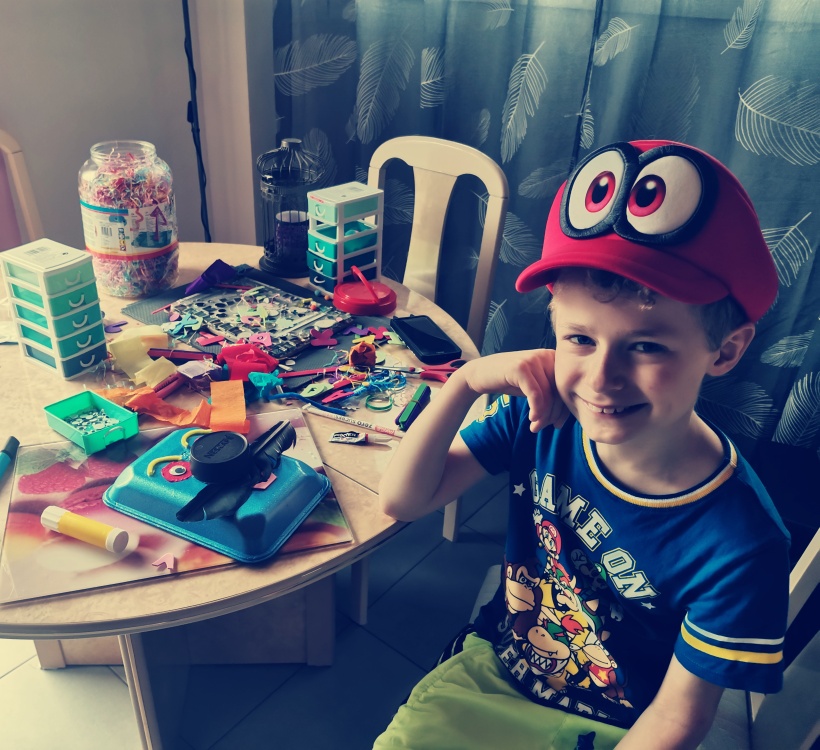 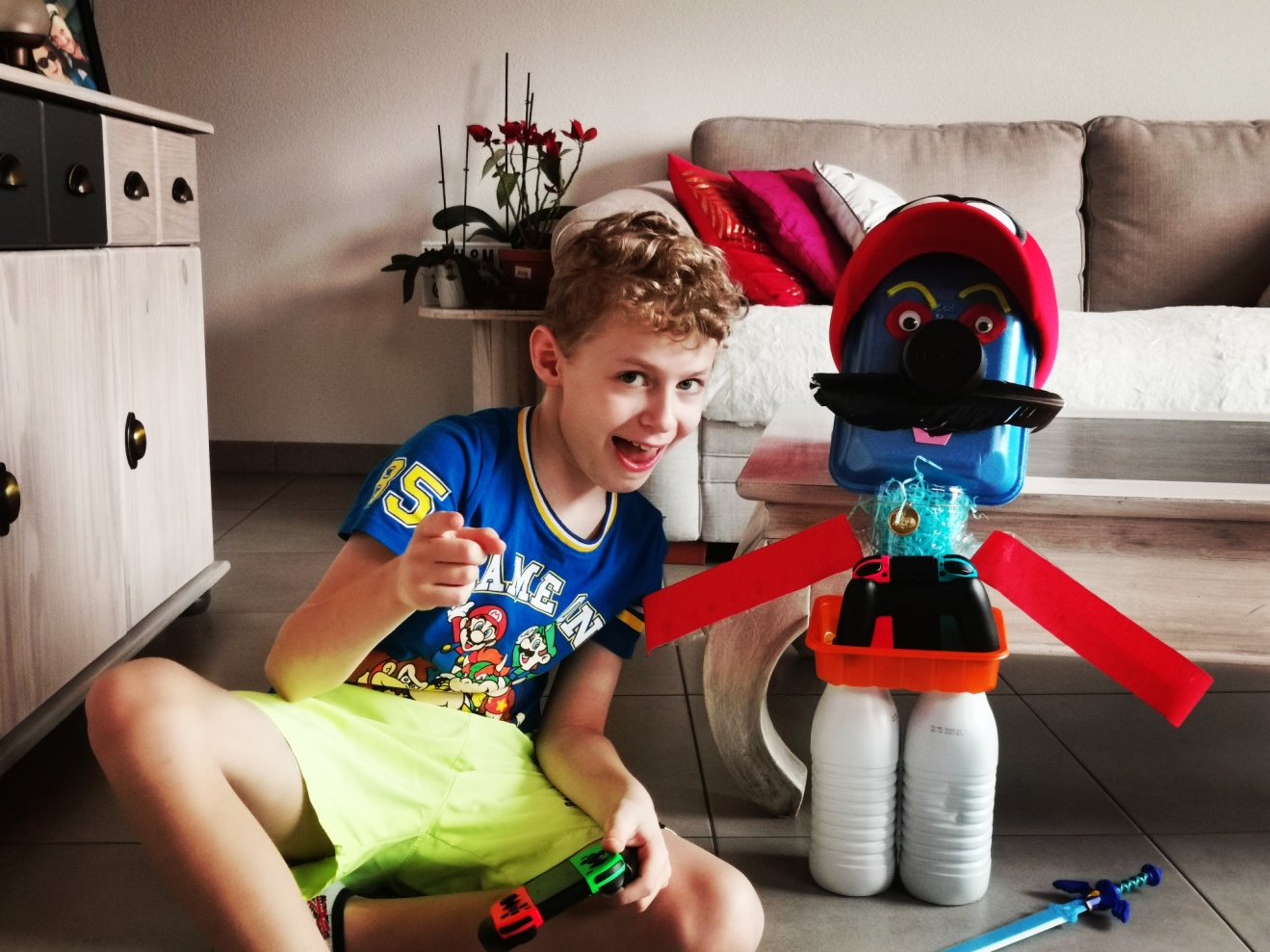 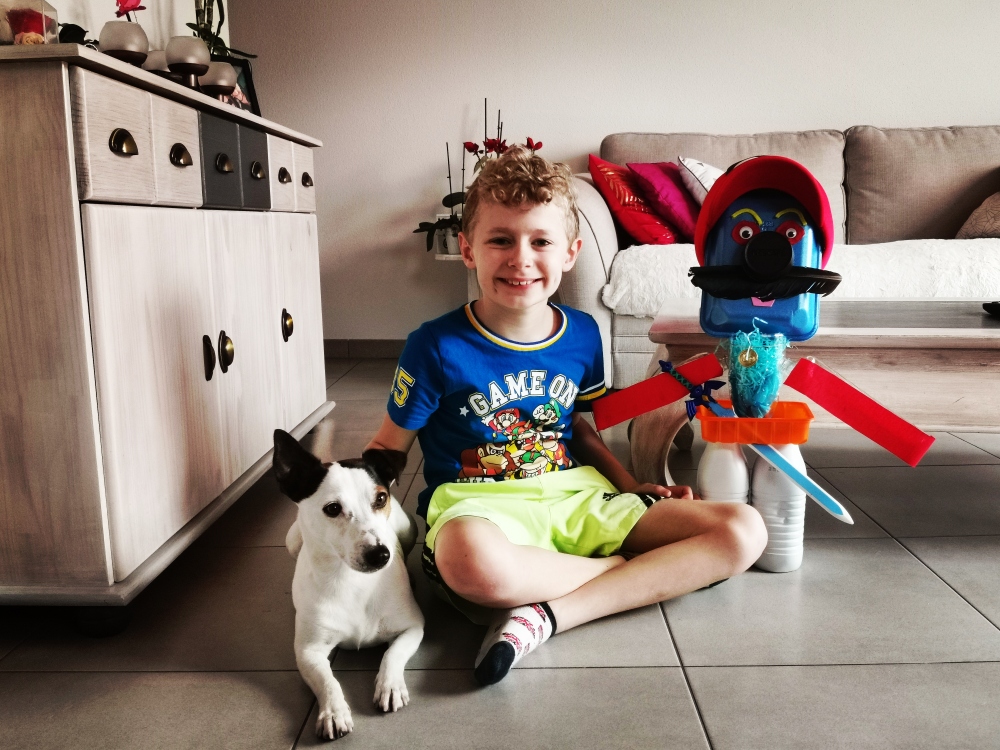 